Las grúas se usan en casi todos los entornos industriales por su capacidad de realizar grandes cantidades de trabajo al levantar y mover objetos pesados.  Al mover objetos grandes y pesados, las grúas tienen una gran cantidad de energía potencial en suspensión en el ambiente de trabajo.  Si se produce una falla o una mala utilización, pueden producir daños a la propiedad, lesiones y muertes.  Siempre observe las prácticas seguras de manejo de materiales al utilizar grúas y eslingas.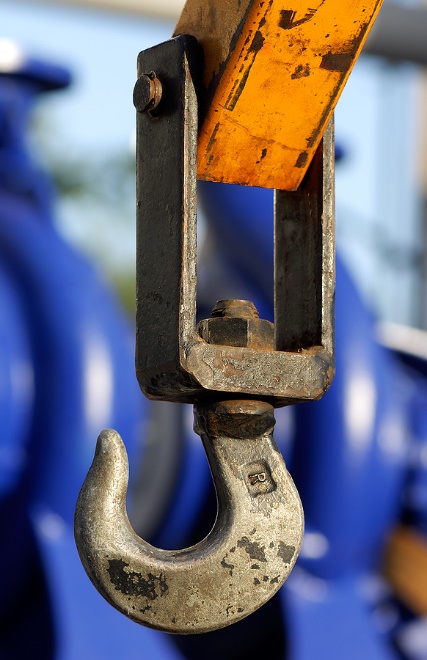 Requisitos antes del uso:Todas las grúas y eslingas deben tener las restricciones de peso del fabricante claramente indicadas y visibles desde el suelo.  Siempre que se utilizan grúas y eslingas, deben observarse las restricciones de peso.Solo las personas capacitadas y certificadas en operaciones de grúa seguras pueden operar la grúa. Siempre realice una inspección de las grúas, eslingas y ganchos antes de usarlos: compruebe que no haya fugas hidráulicas, desgastes, roturas, o componentes torcidos, deformados, agrietados o corroídos.Todo equipo de elevación identificado como defectuoso debe ser retirado de servicio para asegurar que nadie más lo utilice hasta que sea reparado o reemplazado.Prácticas seguras de manejo de materialesNunca levante una carga que exceda los límites de peso de la grúa, eslinga o gancho.Compruebe que las cadenas, cuerdas y eslingas no estén torcidas.Revise la trayectoria para verificar que no haya peligros o puntos de enganche, y notifique a los empleados del área acerca de la trayectoria prevista.Asegúrese de que la grúa esté directamente sobre el centro de gravedad de la carga, para garantizar la estabilidad.Mueva la carga cerca del suelo, evitando otros equipos, materiales y personal.Mueva la carga lentamente y evite las paradas o movimientos bruscos.Nunca abandone los controles mientras la carga se encuentra suspendida.Nunca utilice la grúa para arrastrar o tirar de una carga en sentido lateral.Nunca permita que una persona se coloque encima o debajo de una carga.Cuando haya terminado de usar la grúa, vuelva la cabeza hacia la parte superior y vuelva a colocar todos los ganchos y eslingas en un lugar de almacenamiento seguro.Este formulario acredita que se brindó la capacitación antes mencionada a los participantes incluidos en la lista. Al firmar a continuación, cada participante confirma que ha recibido esta capacitación.Organización:							Fecha: 					         Instructor:				          	 Firma del instructor: 					Participantes de la clase:Nombre: 			                                  Firma:		                    		Nombre: 				                        Firma:		                     	Nombre: 				                        Firma:		                     	Nombre: 				                        Firma:		                     	Nombre: 				                        Firma:		                     	Nombre: 				                        Firma:		                     	Nombre: 				                        Firma:		                     	Nombre: 				                        Firma:		                     	Nombre: 				                        Firma:		                     	Nombre: 				                        Firma:		                     	Nombre: 				                        Firma:		                     	Nombre: 				                        Firma:		                     	Nombre: 				                        Firma:		                     	Nombre: 				                        Firma:		                     	Nombre: 				                        Firma:		                     	Nombre: 				                        Firma:		                     	